COMUNICAÇÃO DE INTERRUPÇÃO TEMPORÁRIA OU DEFINITIVA DE LAVRA (NR 22)Razão Social: CNPJ/CPF:					Endereço:Bairro:CEP:UF:Fone:Email:Atividade principal (Código CNAE* e descrição):*CNAE: Código Nacional de Atividade EconômicaIdentificação da mina/lavra que está sendo suspensa (nome):Localização da mina/lavra que está sendo suspensa (datum SAD 69):Tipo de suspensão (temporária ou definitiva):Se suspensão temporária, por qual período:Motivo da suspensão:Data:Local:Nome completo do empregador ou preposto responsável pelas informações: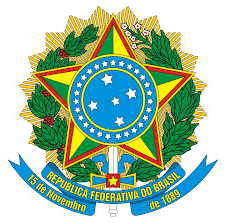 MINISTÉRIO DA ECONOMIASecretaria Especial de Previdência e TrabalhoSecretaria do TrabalhoSubsecretaria de Inspeção do TrabalhoCoordenação-Geral de Segurança e Saúde no Trabalho